    MÅNEDSPLAN  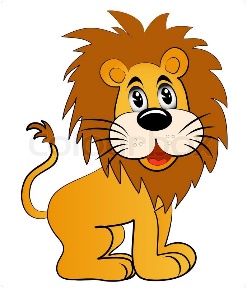       LØVESTUEN             Måned:                   AUGUST          Med forbehold for ændringer – følg med på tavlen!Uge 31Emne    GirafMan d. 1.Tir d. 2.VI ER SAMMEN MEDOns d. 3.ELEFANTSTUENTor d. 4.Fre d. 5.Legetøjsdag Uge 32Emne     GirafMan d. 8.Tir d. 9.KreadagOns d. 10.Tur med Lille ClausTor d. 11.Fre d. 12.Legetøjsdag + børnemødeUge 33Emne   GirafMan d. 15.TurdagTir d. 16.Ons d. 17.Tor d. 18.MaddagFre d. 19.Legetøjsdag + børnemødeUge 34Emne   GirafMan d. 22.TurdagTir d. 23.Ons d. 24.Tor d. 25.Fre d. 26.Legetøjsdag + børnemødeUge 35EmneGirafMan d. 29.TurdagTir d. 30.Ons d. 31.Tor d. Fre d. 